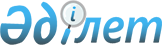 О пpисоединении Республики Казахстан к Женевским конвенциям о защите жеpтв войны 1949 года и Дополнительным пpотоколам I и II 1977 года к Женевским конвенциям о защите жеpтв войныПостановление Веpховного Совета Республики Казахстан от 31 маpта 1993 года

      Верховный Совет Республики Казахстан постановляет: 

      Присоединиться от имени Республики Казахстан к 



      а) Женевской конвенции "Об улучшении участи раненных и больных в действующих армиях" от 12 августа 1949 года с оговоркой по статье 38 "Республика Казахстан употребляет соединенные геральдические знаки красного полумесяца и красного креста на белом фоне как эмблему и отличительный знак санитарной службы армии"; 



      б) Женевской конвенции "Об улучшении участи раненных, больных и лиц, потерпевших кораблекрушение, из состава вооруженных сил на море" от 12 августа 1949 года с оговоркой по статье 41 "Республика Казахстан употребляет соединенные геральдические знаки красного полумесяца и красного креста на белом фоне как эмблему и отличительный знак санитарной службы армии"; 



      в) Женевской конвенции "Об обращении с военнопленными" от 12 августа 1949 года;



      г) Женевской конвенции "О защите гражданского населения во время войны" от 12 августа 1949 года;



      д) Дополнительному протоколу 1 к Женевским конвенциям от 12 августа 1949 года, касающемуся защиты жертв международных вооруженныхконфликтов от 8 июня 1977 года;



      е) Дополнительному Протоколу II к Женевским конвенциям от 12

августа 1949 года, касающемуся защиты жертв вооруженных конфликтовнемеждународного характера от 8 июня 1977 года.      Председатель

      Верховного Совета 

      Республики Казахстан
					© 2012. РГП на ПХВ «Институт законодательства и правовой информации Республики Казахстан» Министерства юстиции Республики Казахстан
				